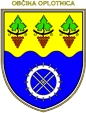 OBČINA OPLOTNICA Goriška cesta 4, 2317 OPLOTNICAŠtevilka: 322-6/2017-13Datum: 18.9.2017NASTANITVENIM OBRATOMSpoštovane, spoštovani,obveščamo vas, da bo AJPES s 1. 12. 2017 vzpostavil Register nastanitvenih obratov (RNO) in spletno aplikacijo (spletni servis) za poročanje podatkov o gostih in prenočitvah (eTurizem).Register nastanitvenih obratov (RNO)Izvajalci nastanitvene dejavnosti bodo morali obstoječe nastanitvene obrate, v katerih gostom nudijo nastanitev, vpisati v RNO v zakonsko določenem trimesečnem roku za vpis (prehodnem obdobju), torej od 1. 12. 2017 do 28. 2. 2018.Več o tem: https://www.ajpes.si/Registri/Drugi_registri/Register_nastanitvenih_obratovPoročanje o gostih in prenočitvah (eTurizem)Izvajalci nastanitvene dejavnosti, ki sedaj poročate predpisane podatke (iz knjige gostov) Policiji, Statističnemu uradu Republike Slovenije (SURS) in občini, boste po novem slednje morali poročati preko spletne aplikacije eTurizem ali prek spletnega servisa AJPES, in sicer s prvim dnem naslednjega meseca po vpisu v RNO (s 1. 1. 2018 oz. 1. 2. 2018 oz. 1. 3. 2018). Od 1. 3. 2018 dalje poročanje po sedanjem sistemu ne bo več mogoče. Po novem bo dovolj, da boste predpisane podatke poročali le ENKRAT v aplikacijo eTurizem in ne več posebej Policiji, SURS in občini, kot slednje izvajate sedaj. Način plačila turistične takse občini ostaja nespremenjeno. Občina bo po novem podatke o prihodih in prenočitvah turistov za vaš nastanitveni obrat pridobivala neposredno s strani AJPES (aplikacije eTurizem).Več o tem:https://www.ajpes.si/Statistike/Porocanje_o_gostih_in_prenocitvah/SplosnoPredstavitev novostiPredvidoma bo v mesecu oktobru/novembru organizirano posebno izobraževanje, na katerem vas bomo seznanili z vsemi novostmi. Vabilo na izobraževanje vam bomo posredovali naknadno.Zaradi večje in boljše informiranosti smo se AJPES, SURS, Ministrstvo za gospodarski razvoj in tehnologiji (MGRT),Skupnost občin Slovenije (SOS), dogovorili, da v zvezi s predstavitvami, ki se tičejo novega načina poročanja in Registra nastanitvenih obratov pripravimo skupen Koledar dogodkov eTurizem, ki je objavljen na spletni strani SOS.Lep pozdrav!tel.: 02/845-09-00, faks.: 02/845-09-09, e-mail: obcina@oplotnica.si